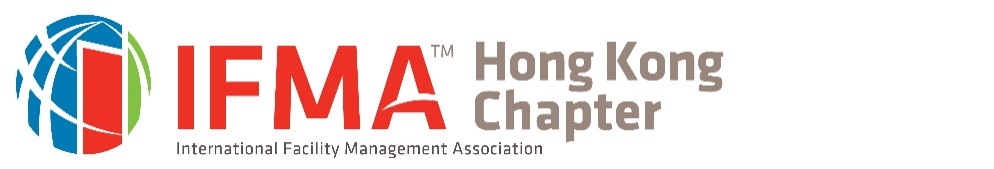 Asia-Pacific Facility Management Awards*please tick the appropriate box*nomination must be based on either 1 specific project or maximum of 3 projects* Jury will only judge the first 1,000 words of your written submission, including footnotes. A maximum of 5 pages of attachments and 3 testimonials you believe will support your entry and help judges to understand your project
*please tick the boxAward Categories*:Award Categories*:Asia Pacific Best Managed Sustainability Program AwardAsia Pacific Best Occupational Health and Safety AwardAsia Pacific Best Facility Management Technology AwardAsia Pacific Best Facility Management Strategy AwardAsia Pacific Best Innovative Project AwardNominator’s information:Nominator’s information:Nominator’s information:Nominator’s information:Salutation:Mr / Ms / Mrs / Dr / Prof / Ir / Sr / OtherMr / Ms / Mrs / Dr / Prof / Ir / Sr / OtherMr / Ms / Mrs / Dr / Prof / Ir / Sr / OtherFull Name:IFMA Membership No:Company Name:Title/Position:Email:Phone:Fax:Nominee’s information Nominee’s information Nominee’s information Nominee’s information Company Name:Project 1Project 1Project 1Project 1Project :Location / Address:Contact Person:Title/Position:Email:Phone:Project 2Project 2Project 2Project 2Project:Location / Address:Contact Person:Title/Position:Email:Phone:Project 3Project 3Project 3Project 3Project:Location / Address:Contact Person:Title/Position:Email:Phone:Written description about the submission and how it fulfils the judging criteria (maximum 1,000 words)*I agree IFMA has the right to use my name and information in this form as it relates to the promotion of this award. I understand the award can be published in IFMA and other trade publications.* 